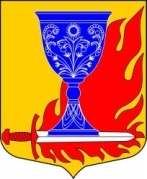 АДМИНИСТРАЦИЯмуниципального образования«Большелуцкое сельское поселение»муниципального образования«Кингисеппский муниципальный район»Ленинградской областиПОСТАНОВЛЕНИЕот 09.01.2023 года № 2В соответствии с Федеральным законом от 29.12.2017 года №443-ФЗ «Об организации дорожного движения в Российской Федерации и о внесении изменений в отдельные законодательные акты Российской Федерации», Федеральный закон от 08.11.2007 N 257-ФЗ (ред. от 02.08.2019) "Об автомобильных дорогах и о дорожной деятельности в Российской Федерации и о внесении изменений в отдельные законодательные акты Российской Федерации", Федеральным законом от 06 октября 2003 года № 131-ФЗ «Об общих принципах организации местного самоуправления в Российской Федерации» и Уставом МО «Большелуцкое сельское поселение», администрацияПОСТАНОВЛЯЕТ:Утвердить муниципальную программу «Формирование законопослушного поведения участников дорожного движения на 2023-2027 годы» (приложение).Разместить настоящее постановление на официальном сайте МО «Большелуцкое сельское поселение в информационно-телекоммуникационной сети «Интернет».Контроль за исполнением настоящего постановления оставляю за собой.Исполняющий обязанности главы администрации								О.В. ПетровОб утверждении муниципальной программы «Формирование законопослушного поведенияучастников дорожного движения на 2023-2027гг.»